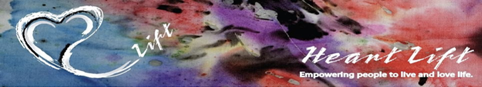 Job title One -to-one mentor Job description Overview - The job holder will be responsible for working with young people to help them to develop in every area of their life. This includes supporting them with social, emotional, mental and spiritual development. They will be accountable for work and practice standards in accordance with Heartlift policies. Post Initial 3 month contract with a possibility to extendTerm time only  - 8 am – 4 pm / 9 am – 5 pm Full UK driving license is required with use of own vehicle for work.Salary Minimum wage Responsibilities, activities and duties (not exhaustive)To deliver one to one / group sessions with young people To develop, contribute and deliver mentoring plans To plan sessions with purposeful activities To be accountable for the delivering of objectives To deliver sessions in line with financial budgets To complete and input on risk assessmentsTo liaise with professionals and partners as and when required To identify and report safeguarding issues To maintain accurate and up to date records and reporting in respect of young people.To promote innovation and continuous improvement to service delivery To demonstrate pro-social modelling skills by reinforcing pro-social behaviour and challenging anti social behaviour To work within the aims and values of Heartlift To carry out any other tasks commensurate with the role To comply with GDPR requirements and data protection The job holder is expected to understand that reasonable alterations and additional tasks of a similar level may be necessary. Competencies The job holder must be able to demonstrate the following competencies -Leading and communicating Building capability for all Collaborating and partnering Making effective decisions Delivering at pace Managing a quality service Skills Essential - 	Ability to work flexibly.To meet the business needs of Heartlift Basic IT skills Ability to write in clear and concise language Desirable -	Qualifications in English, Maths and IT